    V Międzynarodowy Festiwal Szachowypamięci Emanuela Laskera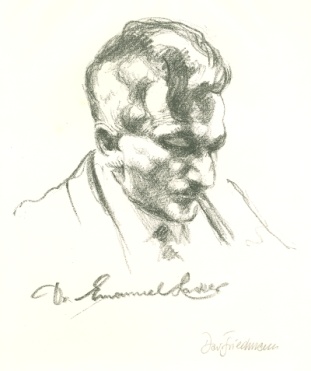            XVII Lubuska Wiosna SzachowaGorzów Wielkopolski, 14 - 20.06.2021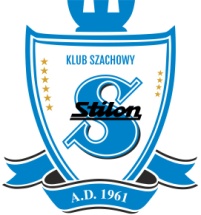 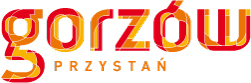 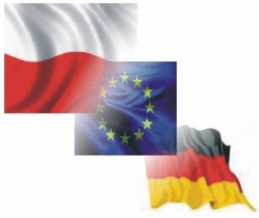 1. Cel- Uczczenie pamięci II mistrza świata Emanuela Laskera- Promocja miasta Gorzowa Wlkp. i Ziemi Lubuskiej- Popularyzacja szachów wśród dzieci, młodzieży i dorosłych2. TurniejeA – Open dla zawodników z rankingiem ELO co najmniej 1800B – Open (XVI Lubuska Wiosna Szachowa) dla zawodników z rankingiem ELO do 1799C – Open (XVI Lubuska Wiosna Szachowa) dla zawodników do kategorii IV włącznie3. Organizator- Klub Szachowy Stilon w Gorzowie Wielkopolskim- Urząd Miasta Gorzowa Wlkp.- Lubuski Związek Szachowy4. Dyrektor Festiwalu- Andrzej Modzelan tel.: +48606921188, anmodz@gmail.com  Wicedyrektorzy Festiwalu- Jan Przewoźnik tel.: +48 600877649, jp@janprzewoznik.pl – goście zagraniczni- Aleksander Czerwoński tel.: +48 607806152, agencja64@gmail.com5. Sędzia główny – Andrzej Modzelan6. Miejsce i termin rozgrywek Wojewódzka i Miejska Biblioteka Publiczna (WiMBP) im. Z. Herberta w Gorzowie Wlkp., ul. Sikorskiego 107, wejście od ul. Kosynierów Gdyńskich7. Szczegółowy terminarz (turnieje: A, B, C)Przyjazdy od 13.06.2021, odprawa techniczna 13.06.2021 – godz.20.00 na sali gry (WiMBP). W przypadku braku możliwości przybycia osobiście na odprawę techniczną, obowiązuje potwierdzenia startu telefonicznie, pod nr 606921188 do godz. 20.00.Układ rund w poszczególne dni: 1, 1, 2, 1, 2, 1, 1.Pierwsza runda 14.06. (poniedziałek) o godz. 16.00. Ostatnia runda 20.06. (sobota) o godz. 9.00.Rundy pojedyncze o godz. 16.00, poranne o godz. 10.00.Grupa C gra wszystkie rundy od godz. 16.00, tylko ostatnią o godz. 9.00.8. Grupy turniejowe i wpisowe (z opłatą rankingową PZSzach.):Turniej ADla zawodników z rankingiem ELO co najmniej 1800Wpisowe: 120 PLN (lub 30 €). Organizator ma prawo dopuścić do udziału w Turnieju A nie więcej niż 10 zawodników z niższym rankingiem ELO (decyduje kolejność zgłoszeń).Wpisowe dla tych zawodników wynosi 160 PLN (lub 40 euro).Zwolnieni z wpisowego są zawodnicy z tytułem arcymistrza FIDE. Turniej zgłoszony do rankingu FIDE.Turniej BDla zawodników z rankingiem ELO do 1799 i bez ELOWpisowe: 80 PLN (lub 20 €). Turniej B zgłoszony będzie do rankingu FIDE.Turniej CDla zawodników do kategorii IV włącznie. Wpisowe: 50 PLN.9. Warunki uczestnictwa- zgłoszenie z podaniem następujących informacji: imię, nazwisko, kraj, data urodzenia, ranking FIDE, ranking PZSzach na adres: kszstilon@gmail.com w terminie do 31.05.2021.- dokonanie opłaty wpisowego i opłaty za hotel (dotyczy osób korzystających z oferty organizatora) w terminie do 31.05.2021 przelewem na konto Klubu Szachowego Stilon Gorzów Wlkp.: Bank Santander 83 1090 1900 0000 0001 4125 2331 Proszę wymienić, jakich zawodników dotyczy opłata.10. Informacje o hoteluGłównym hotelem organizatora jest Hotel Mieszko w Gorzowie Wlkp. *** http://www.hotel-mieszko.pl/ (ul. Kosynierów Gdyńskich 82 – 600 m od sali gry).- cena zakwaterowania w pokoju jednoosobowym (z łazienką, śniadaniem i bezpłatnym Internetem ) wynosi 150 PLN brutto od osoby dziennie.- cena zakwaterowania w pokoju dwuosobowym (z łazienką, śniadaniem i bezpłatnym Internetem) wynosi 200 PLN brutto za 2 osoby dziennie. Jest możliwość zamówienia obiadów i kolacji – każdy z posiłków w cenie 35 zł.11. System rozgrywek, tempo i przepisy gryTurnieje A, B i C rozgrywane będą systemem szwajcarskim na dystansie 9 rund. Obowiązywać będzie tempo gry: Grupy A, B - 90 min na partie + 30 sekund na ruch.Grupa C - 30 minut na partie + 30 sekund na ruch.We wszystkich turniejach obowiązywać będą aktualne przepisy FIDE.Zawodnik, który spóźni się na rundę więcej niż 30 minut przegrywa partię.Festiwal jest turniejem dbającym o podtrzymanie wizerunku szachów jako wzorca uczciwej dyscypliny sportowej. Istotne naruszenia etyki lub zasad rywalizacji sportowej nie będą tolerowane. W celu ochrony zawodników przed nieuczciwą postawą innych uczestników turnieju, zgodnie z zaleceniami FIDE, Sędzia Główny powinien:- uznać partię za obustronnie przegraną, jeśli jest przekonany, że wynik partii był uprzednio uzgodniony. Ocena tego, co jest przekonującym dowodem pozostaje w gestii Sędziego Głównego.- w porozumieniu z Dyrektorem Festiwalu zarządzić dokonanie przeszukania zawodnika oraz rzeczy do niego należących, jeżeli istnieje uzasadnione podejrzenie, że dany zawodnik może korzystać z niedozwolonej pomocy elektronicznej lub osób trzecich. Brak zgody na przeszukanie oznacza usunięcie z turnieju.12. Weryfikacja uczestnictwaLista osób zgłoszonych do Festiwalu będzie systematycznie uaktualniana i publikowana na stronie  internetowej  http://www.chessarbiter.com13. Nagrody – GWARANTOWANE.Fundusz nagród pieniężnych ogółem: (Grupa A – 12000 PLN, Grupa B – 3000 PLN)Grupa A – IV Memoriał im. E.LaskeraI miejsce		- 4.000,00II miejsce		- 2.000,00III miejsce		- 1.500,00IV miejsce		- 1.000,00V miejsce		-    800,00VI miejsce		-    700,00VII miejsce		-    600,00VIII			-    400,00IX miejsce		-    300,00X miejsce		-    200,00Najlepsza kobieta	-    500,00Grupa B – XVI Lubuska Wiosna SzachowaI miejsce		- 1.000,00II miejsce		-    500,00III miejsce		-    300,00Najlepsza kobieta:	-    200,00Upominki książkowe	- 1.000,00Grupa C – XVI Lubuska Wiosna SzachowaPuchary, dyplomy i nagrody książkoweUwagi- Wysokość nagród podana jest w kwotach brutto. Zgodnie z przepisami obowiązującymi w Polsce,   nagrody do 2000 PLN (równowartość ok. 460 euro) zwolnione są z podatku. Podatek od pozostałych   nagród wynosi 10%.- Nagrody nie są dzielone.- Nagrody nie odebrane osobiście podczas ceremonii zakończenia Festiwalu przepadają.14. UbezpieczenieZawodnicy na czas zawodów ubezpieczają się we własnym zakresie.15. Postanowienia końcowe- Zgłoszenie się do turnieju jest równoznaczne z zaakceptowaniem postanowień niniejszego Komunikatu Organizacyjnego.- W przypadkach spraw nieuregulowanych w niniejszym regulaminie, ostateczną decyzję podejmuje Dyrektor Festiwalu.- W związku z panującym zagrożeniem Covid-19 organizator przeprowadzi zawody zgodnie z aktualnymi wytycznymi  Ministerstwa Zdrowia, Ministerstwa Sportu oraz Polskiego Związku Szachowego odnośnie zachowania zasad sanitarnych. - Na sali gry nie mogą poza zawodnikami, sędziami i organizatorami przebywać inne osoby.Dyrektor Festiwalu/-/ Andrzej Modzelan